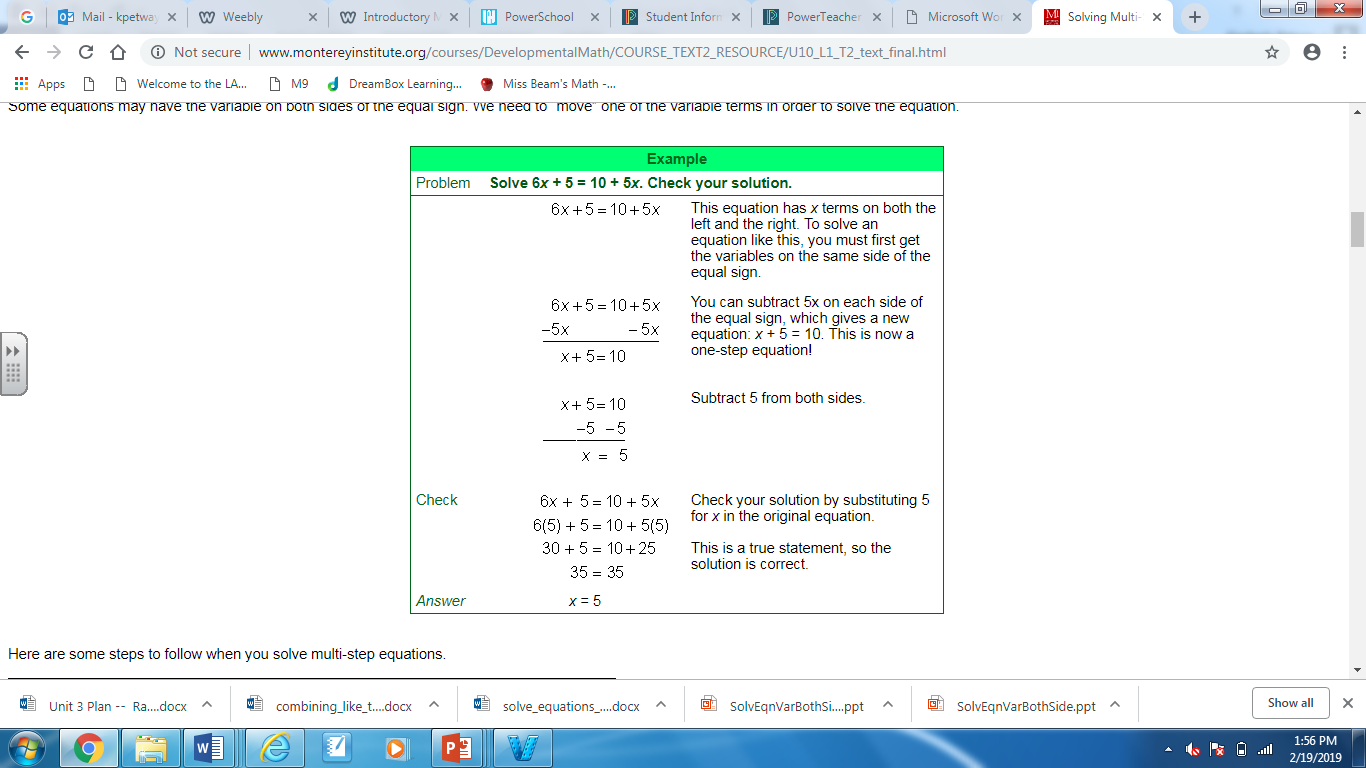 Solve each equation and check your answer.1. x + x + 2 = 2x + 1 + x			⎕Distribute, if needed⎕Combine like terms on the same side of the variable (do        not cross the = sign)⎕Move the variables to one side by doing the inverse      Operation (move the lower variable)⎕Move the constant to the other side of the equation by        doing the inverse operation⎕Divide by the coefficientCheck your answer			⎕Write the original problem and replace x with  the    					    answer					⎕ Follow order of operations and evaluate each side2. 6x – x + 3 = x + 11			⎕Distribute, if needed⎕Combine like terms on the same side of the variable (do        not cross the = sign)⎕Move the variables to one side by doing the inverse      Operation (move the lower variable)⎕Move the constant to the other side of the equation by        doing the inverse operation⎕Divide by the coefficientCheck your answer			⎕Write the original problem and replace x with  the    					    answer					⎕ Follow order of operations and evaluate each side					⎕ Is the left side of the equation equal to the right side? 					    if so,  your answer is correct, if not, solve for x again.3. 3x + x + 4 = 4x – 2x + 12		⎕Distribute, if needed⎕Combine like terms on the same side of the variable (do        not cross the = sign)⎕Move the variables to one side by doing the inverse      Operation (move the lower variable)⎕Move the constant to the other side of the equation by        doing the inverse operation⎕Divide by the coefficientCheck your answer			⎕Write the original problem and replace x with  the    					    answer					⎕ Follow order of operations and evaluate each side⎕ Is the left side of the equation equal to the right side? 					    if so,  your answer is correct, if not, solve for x.4.  3x + 6 - 2 = 7x			⎕Distribute, if needed⎕Combine like terms on the same side of the variable (do        not cross the = sign)⎕Move the variables to one side by doing the inverse      Operation (move the lower variable)⎕Move the constant to the other side of the equation by        doing the inverse operation⎕Divide by the coefficientCheck your answer			⎕Write the original problem and replace x with  the    					    answer					⎕ Follow order of operations and evaluate each side⎕ Is the left side of the equation equal to the right side? 					    if so,  your answer is correct, if not, solve for x.5. x + 5 = 5x -  2x + 1 			⎕Distribute, if needed⎕Combine like terms on the same side of the variable (do        not cross the = sign)⎕Move the variables to one side by doing the inverse      Operation (move the lower variable)⎕Move the constant to the other side of the equation by        doing the inverse operation⎕Divide by the coefficientCheck your answer			⎕Write the original problem and replace x with  the    					    answer					⎕ Follow order of operations and evaluate each side⎕ Is the left side of the equation equal to the right side? 					    if so,  your answer is correct, if not, solve for x.6. 7x – 2x - x + 4 = 2x + 16		⎕Distribute, if needed⎕Combine like terms on the same side of the variable (do        not cross the = sign)⎕Move the variables to one side by doing the inverse      Operation (move the lower variable)⎕Move the constant to the other side of the equation by        doing the inverse operation⎕Divide by the coefficientCheck your answer			⎕Write the original problem and replace x with  the    					    answer					⎕ Follow order of operations and evaluate each side⎕ Is the left side of the equation equal to the right side? 					    if so,  your answer is correct, if not, solve for x.7. – 2( -4x + 4) = 88			⎕Distribute, if needed - WATCH THE NEGATIVES⎕Combine like terms on the same side of the variable (do        not cross the = sign)⎕Move the variables to one side by doing the inverse      Operation (move the lower variable)⎕Move the constant to the other side of the equation by        doing the inverse operation⎕Divide by the coefficientCheck your answer			⎕Write the original problem and replace x with  the    					    answer					⎕ Follow order of operations and evaluate each side⎕ Is the left side of the equation equal to the right side? 					    if so,  your answer is correct, if not, solve for x.8. – 2( - 6x - 7) = 158			⎕Distribute, if needed - WATCH THE NEGATIVES⎕Combine like terms on the same side of the variable (do        not cross the = sign)⎕Move the variables to one side by doing the inverse      Operation (move the lower variable)⎕Move the constant to the other side of the equation by        doing the inverse operation⎕Divide by the coefficientCheck your answer			⎕Write the original problem and replace x with  the    					    answer					⎕ Follow order of operations and evaluate each side⎕ Is the left side of the equation equal to the right side? 					    if so,  your answer is correct, if not, solve for x.9. – 4( 6 + 3x) = 12			⎕Distribute, if needed - WATCH THE NEGATIVES⎕Combine like terms on the same side of the variable (do        not cross the = sign)⎕Move the variables to one side by doing the inverse      Operation (move the lower variable)⎕Move the constant to the other side of the equation by        doing the inverse operation⎕Divide by the coefficientCheck your answer			⎕Write the original problem and replace x with  the    					    answer					⎕ Follow order of operations and evaluate each side⎕ Is the left side of the equation equal to the right side? 					    if so,  your answer is correct, if not, solve for x.10. 7( - 9- 6x) = -315			⎕Distribute, if needed - WATCH THE NEGATIVES⎕Combine like terms on the same side of the variable (do        not cross the = sign)⎕Move the variables to one side by doing the inverse      Operation (move the lower variable)⎕Move the constant to the other side of the equation by        doing the inverse operation⎕Divide by the coefficientCheck your answer			⎕Write the original problem and replace x with  the    					    answer					⎕ Follow order of operations and evaluate each side⎕ Is the left side of the equation equal to the right side? 					    if so,  your answer is correct, if not, solve for x.11. – 6( 2x - 8) = 48			⎕Distribute, if needed - WATCH THE NEGATIVES⎕Combine like terms on the same side of the variable (do        not cross the = sign)⎕Move the variables to one side by doing the inverse      Operation (move the lower variable)⎕Move the constant to the other side of the equation by        doing the inverse operation⎕Divide by the coefficientCheck your answer			⎕Write the original problem and replace x with  the    					    answer					⎕ Follow order of operations and evaluate each side⎕ Is the left side of the equation equal to the right side? 					    if so,  your answer is correct, if not, solve for x.13. 7( - 3x + 1) = -161			⎕Distribute, if needed - WATCH THE NEGATIVES⎕Combine like terms on the same side of the variable (do        not cross the = sign)⎕Move the variables to one side by doing the inverse      Operation (move the lower variable)⎕Move the constant to the other side of the equation by        doing the inverse operation⎕Divide by the coefficientCheck your answer			⎕Write the original problem and replace x with  the    					    answer					⎕ Follow order of operations and evaluate each side⎕ Is the left side of the equation equal to the right side? 					    if so,  your answer is correct, if not, solve for x.14. – 2( 5x + 2) = 26			⎕Distribute, if needed - WATCH THE NEGATIVES⎕Combine like terms on the same side of the variable (do        not cross the = sign)⎕Move the variables to one side by doing the inverse      Operation (move the lower variable)⎕Move the constant to the other side of the equation by        doing the inverse operation⎕Divide by the coefficientCheck your answer			⎕Write the original problem and replace x with  the    					    answer					⎕ Follow order of operations and evaluate each side⎕ Is the left side of the equation equal to the right side? 					    if so,  your answer is correct, if not, solve for x.15. 4x – x  + 16 = 5(x + 0)		⎕Distribute, if needed - WATCH THE NEGATIVES⎕Combine like terms on the same side of the variable (do        not cross the = sign)⎕Move the variables to one side by doing the inverse      Operation (move the lower variable)⎕Move the constant to the other side of the equation by        doing the inverse operation⎕Divide by the coefficientCheck your answer			⎕Write the original problem and replace x with  the    					    answer					⎕ Follow order of operations and evaluate each side⎕ Is the left side of the equation equal to the right side? 					    if so,  your answer is correct, if not, solve for x.16. 3(2x + 6) = x + 20 + 31		⎕Distribute, if needed - WATCH THE NEGATIVES⎕Combine like terms on the same side of the variable (do        not cross the = sign)⎕Move the variables to one side by doing the inverse      Operation (move the lower variable)⎕Move the constant to the other side of the equation by        doing the inverse operation⎕Divide by the coefficientCheck your answer			⎕Write the original problem and replace x with  the    					    answer					⎕ Follow order of operations and evaluate each side⎕ Is the left side of the equation equal to the right side? 					    if so,  your answer is correct, if not, solve for x.